Diagrammes « camembert » et en forme de bâtons /Abondance des éléments chimiquesSur site : http://physicus.free.fr/premiere_ens_sci/pdf/1-Ens-Sci-COURS.pdfNº 5 et 6 p 6       (corrigés  sur ce site)Travail sur le calcul de la masse volumique adapté aux minéraux (futur programme enseignement scientifique 1ère)Voir tuto/méthode  vidéo sur : https://vimeo.com/339122487/4b877d475d  ou hatier-clic.fr/es1049Application sur le diamant et le graphiteLe diamant et le graphite sont tous deux uniquement constitués d’atomes de carbone. Cependant, ils cristallisent selon deux structures différentes. La maille du diamant contient l’équivalent de 8 atomes de carbone,Alors que celle de graphite contient l’équivalent de 4 atomes de carbone.En déduire leurs masses volumiques respectives en kg/m3 et g/cm3Données :Géométrie : applications dans le cadre de la mesure de la circonférence de la Terre par le grec Eratosthène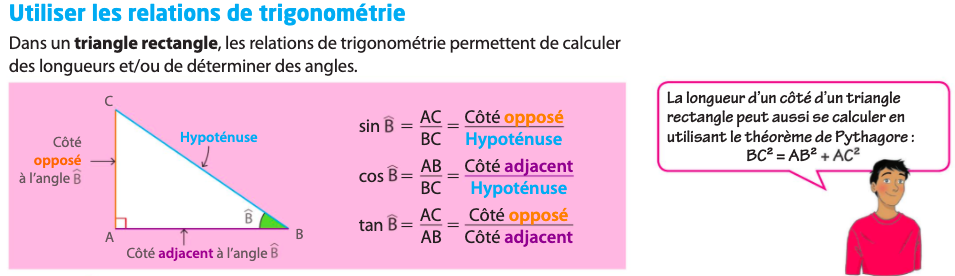 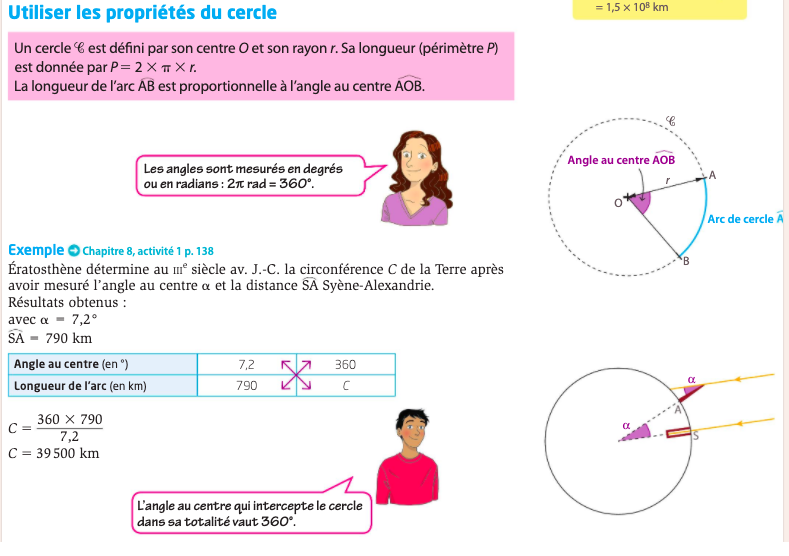 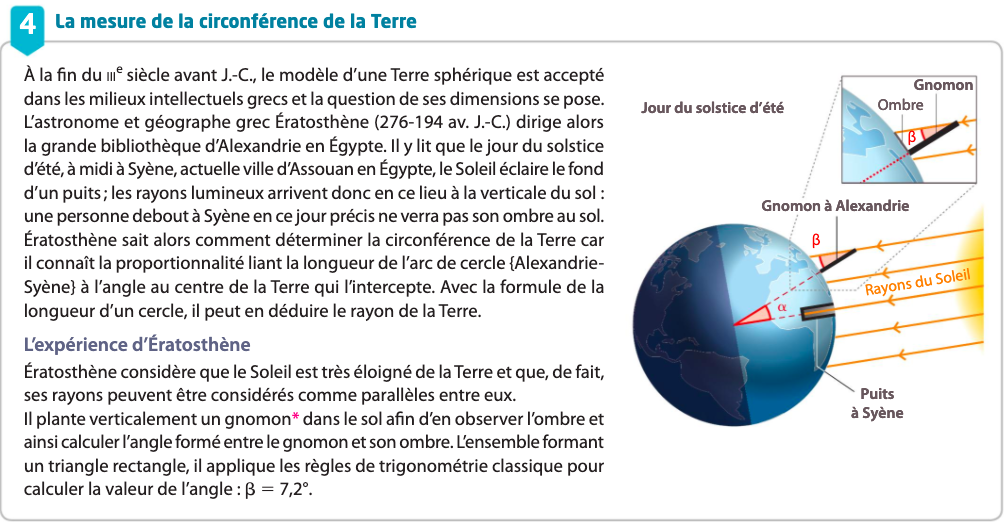 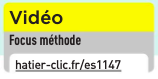 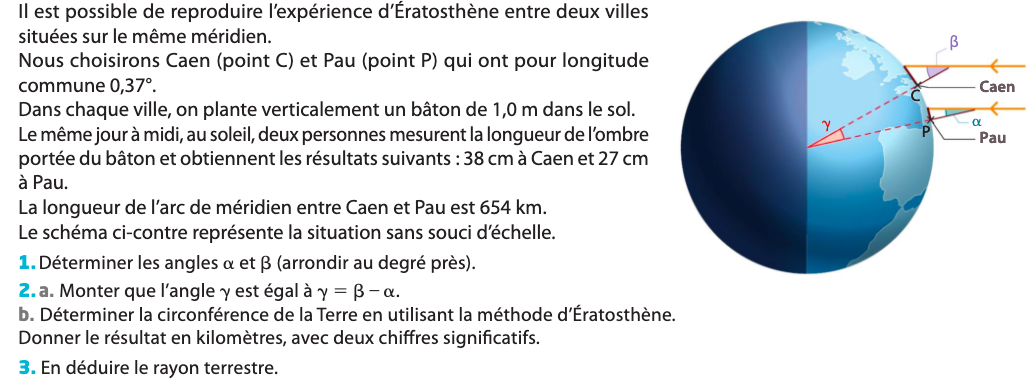 Masse atome de carbone : me = 2,0x10-26 KgVolume maille diamantVd = 4,51x10-29 m3Volume maille graphiteVg = 4,13x10-29 m3